Greeting & welcomeReview MinutesMotion to approve – Ron PerkinsSecond – ForrestCOVID – Delta actions – best practicesFt. Laud test every shift – policy in placeDavie FR – send Flow chart of policy Pines – 40 hr every Monday, Shift gets tested every shift and must have a negative test from the 10 days if positive. CSPFD – wear masks due to the uncertainty of the variant due to the delay of the viral load. Seeing children becoming positive and now with school. Walk up line for employees and families get testing. Employees required to go thru workers comp and must have 1 negative test to return to work. Bacic asked to receive their process.Surfside follow up will be on 8/26 at Lauderhill Amphitheater. Next meeting would like to discuss deployment model moving forward. Chaplain update – Forrest will offer to host a meeting with them so that they can formalize their planLocal County CISM/PEER activation model – Google phone number. Need to identify who is on call so that they can retrieve the number. Moser will get with Drew to develop the deployment model. They need to get with Dr. Teahan as well. Get all the players together to have the meeting.FDA approved Pfizer age 16 and aboveCISM courses - may have to push training face-to-face due to pandemic.PEER training – IAFF BSO class is full. Working on curriculum from UCF with Kelly.FFCA Update- Chief Bator gave an update on several areas the collaborative are working on.Adjourn ; 1030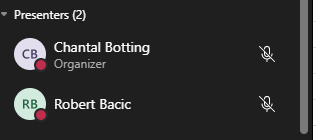 Julie Downey – DavieKelly Keys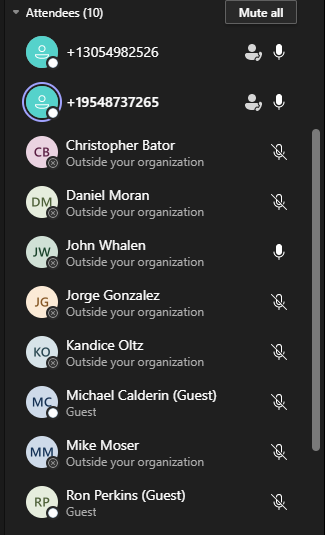 